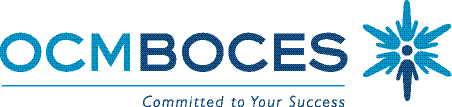     						 Special Education CouncilOCM BOCES								     December 14, 2017									    9:00-11:00Main Campus - Cayuga Conference Room110 Elwood Davis Road     Alternatives to suspension presentation will follow the following outline:Reflect and share current beliefs and practicesExplore various approaches, philosophies, practices and strategies for alternatives to suspensionUnderstand how function of behavior relates to consequences Identify behavior policies and practices that are in need of deeper reflection within your district      If you have anything else to add to the above, please email Brenda Cussen at bcussen@ocmboces.org by Monday, December 11, 2017.WhenWhatResultsWhoHow9:00-9:15BOCES UpdatesSED UpdatesInformation Tim MulterRosanna GrundPresentation9:15-9:45FBA/BIP RegulationsFBA’s and BIP’s in Practice Information Tim MulterDominque RicciardelliChristine WoodringSiani AmidonErin McLaughlinPresentation9:45-10:00Trauma Informed Schools BOCES Update Rosanna GrundPresentation10:00-11:00Alternatives to Suspension Information Jacklyn BeckBehavioral SpecialistOCM BOCES RSE-TASC Break